Rīgā									    2021.gada 12.februārīParedzētās darbības ietekmes uz vidi sākotnējais izvērtējums Nr.RI21SI0013Sākotnējā izvērtējuma mērķis ir noteikt, vai pieteiktā paredzētā darbība atsevišķi vai kopā ar citām darbībām varētu būtiski ietekmēt vidi. Sākotnējā izvērtējuma uzdevums nav precīzi dokumentēt ietekmju apjomu un definēt projekta īstenošanas nosacījumus. Detalizēts ietekmju apjoma un būtiskuma izvērtējums ir veicams ietekmes uz vidi novērtējuma ietvaros atbilstoši likumā ,,Par ietekmes uz vidi novērtējumu” un tam pakārtotajos normatīvajos aktos noteiktajai kārtībai gadījumā, ja sākotnējā izvērtējuma rezultātā tiek secināts, ka pieteiktās paredzētās darbības īstenošanas rezultātā ir iespējama būtiska ietekme uz vidi.Paredzētās darbības ierosinātāja: Sabiedrība ar ierobežotu atbildību ,,Lielkūdra” (reģistrācijas Nr. 40103511581, Rīgas 
iela 30, Baloži, Ķekavas novads, LV-2112, tālrunis: 26344750, e-pasts: el@pindstrup.lv) (turpmāk – Iesniedzēja). Paredzētās darbības nosaukums: Meliorācijas sistēmas izbūve kūdras atradnē ,,Ēbeļmuižas purvs, Ziemeļu iecirknis” ~127 ha platībā.Paredzētās darbības norises vieta: Kūdras atradne ,,Ēbeļmuižas purvs, Ziemeļu iecirknis”. Nekustamā īpašuma „Rīgas pilsētas meža fonds” (kadastra Nr. 8080 002 2105) zemes vienības daļa ar kadastra apzīmējumu 8080 006 0576 8001 149 ha kopplatībā, Olaines pagasts, Olaines novads  (turpmāk – Nekustamais īpašums).Informācija par paredzēto darbību, iespējamām paredzētās darbības vietām un izmantojamo tehnoloģiju veidiem: Valsts vides dienesta Lielrīgas reģionālā vides pārvalde (turpmāk – Dienests) 2020.gada 19.oktobrī reģistrēja Iesniedzējas iesniegumu un 2020.gada 27.novembrī reģistrēja iesniegto papildu informāciju ietekmes uz vidi sākotnējā izvērtējuma veikšanai meliorācijas sistēmas izbūvei kūdras atradnes “Ēbeļmuižas purvs, Ziemeļu iecirknis” Nekustamajā īpašumā.Saskaņā ar iesniegumu paredzētās darbības ietvaros plānots izbūvēt meliorācijas sistēmu kūdras atradnes nosusināšanai. Plānotie pamata darbi ir sekojoši: novadgrāvju izbūve 8 690 m garumā un 2,5-3,0 m dziļumā ar izrokamās grunts apjomu 65 175 m3; 155 kartu grāvju rakšana 46 430 m garumā; 7 caurteku izbūve; pievedceļa 178 m garumā un 12 m platumā izbūve; pagaidu iekšējo ceļu 2 880 m garumā ar 5 m platumu izbūve;  2 nosēdbaseinu 20 x 12 m izbūve; 310 drenāžas cauruļu izbūve.Vispirms tiks izbūvēts pagaidu ceļš līdz darbības vietai. Lai izbūvētu iekšējos ceļus tiks noņemts apaugums, daļa no tā tiks izmantota pamatnei zem plātņu klājuma, tiks uzlikti dēļi betona plātņu savienojumu vietās un uzklātas betona plātnes. Darbos plānots izmantot divus ekskavatorus un traktoru ar piekabi.Nosusināšanas tīkla būvniecība sāksies ar grāvju nospraušanu dabā. Vispirms tiks nospraustas kontūrgrāvju, novadgrāvju, pēc tam – kartu grāvju asis. Pirms kontūrgrāvju un novadgrāvju izbūves tiks veikta apauguma novākšana grāvju trašu vietās. Pēc apauguma novākšanas tiks veikta atcelmošana. Izrautie celmi tiks novietoti paralēli grāvja malai aiz izcirstās joslas. Nozāģētie kokmateriāli atstājami ārpus grāvju aizsargjoslas. Paredzēta novāktā apauguma izvešana. Grāvju rakšana tiks veikta vienlaicīgi ar izraktās kūdras blietēšanu un sedimentācijas baseinu izbūvi pie iztekām no purva. Darbu plānots veikt ar vienu vai diviem ekskavatoriem.Plānots ierīkot kartu grāvju tīklu ar grāvju savstarpējo attālumu 20 m un ar kartu grāvju vidējo dziļumu 1,0–1,5 m. Kartu grāvju rakšanu plānots veikt ar traktoru aprīkotu ar Meri iekārtu vai mazo ekskavatoru, kurš aprīkots ar apgriezto kausu. Ugunsdzēsības baseinu izbūvē plānots pielietot ekskavatoru ar pagarinātu strēli.Iesniedzēja iesniegumā norādījusi pasākumus, kas paredzēti, lai nepieļautu vai novērstu apstākļus, kuri varētu radīt būtisku nelabvēlīgu ietekmi uz vidi. Pasākumi ir sekojoši: kontūrgrāvju, novadgrāvju un kartu grāvju būvniecību veikt vienīgi darbības vietā; būvdarbu gaitā nepiesārņot augsni un apkārtējo vidi; būvgružus un sadzīves atkritumus savākt atkritumu konteineros un apsaimniekot saskaņā ar normatīvajiem aktiem par atkritumu apsaimniekošanu; sakārtot grāvju ekspluatācijas aizsargjoslas (izlīdzināt izrakto grunti un sablīvēt tā, lai nepieļautu izraktās grunts ieskalošanu grāvjos); lai novērstu nosusināšanas tīkla nelabvēlīgu ietekmi uz piegulošajiem pārmitrajiem purvu un mežu biotopiem, veikt kūdras slāņa sablīvēšanu 10 m platā atbērtnes joslā starp kontūrgrāvja malu un darbības vietas robežu; novadgrāvjiem izbūvēt sedimentācijas baseinus suspendēto daļiņu uztveršanai un nostādināšanai, lai nepieļautu promteku piesērēšanu; būvdarbu gaitā nepasliktināt teritorijas hidromelioratīvo stāvokli; pēc kūdras ieguves pabeigšanas atjaunot vai izveidot no jauna purva funkcijas un purvam raksturīgo veģetāciju, veikt renaturalizāciju.Iesniedzēja 2020.gada 27.novembra vēstulē, iesniedzot papildu informāciju, ir sniegusi trīs alternatīvus risinājumus attiecībā uz ietekmes samazināšanu: Risinājums Nr.1. Blīvētas kūdras joslas – jeb aizsprosta – no kūdras veidošana. Iesniedzēja uzskata, ka šī ir prioritāri izvirzāma ietekmi mazinošā metode, kura ir balstīta uz novadgrāvja (kontūrgrāvja) atbērtnes veidošanu (ierīkošanas laikā izraktās kūdras novietošanu) piegulošās teritorijas pusē un atbērtnes blīvēšanu (gan uzsākot atradnē “Ēbeļmuižas purvs, Ziemeļu iecirknis” kūdras ieguvi, gan arī visā atradnes ekspluatācijas laikā turpināt blīvēt). Izstrādājot kūdras ieguves teritorijas nosusināšanas būvniecības projektu, tiks paredzēts, ka kontūrgrāvju asis ir projektējamas tādā attālumā no atradnes “Ēbeļmuižas purvs, Ziemeļu iecirknis” licences laukuma robežas uz plānotās kūdras ieguves teritorijas pusi, kas nodrošinās 20 m joslas izveidošanu (blīvētas kūdras josla) starp ierīkojamā novadgrāvja (kontūrgrāvja) ārējo krotes malu un atradnes “Ēbeļmuižas purvs, Ziemeļu iecirknis” licences laukumu. Tādējādi gar atradnes “Ēbeļmuižas purvs, Ziemeļu iecirknis” licences laukuma robežu tiks veidota 20 m plata josla uz kūdras ieguves teritorijas pusi, kurā kūdras lauku ierīkošanas procesā tiks veidota novadgrāvja (kontūrgrāvja) atbērtne, vienlaicīgi veidojot to par blīvētas kūdras joslas aizsprostu. Šeit kā aizsprosta materiāls kalpos kapilārais ūdens un tā kustība kūdras iegulas slāņos, it sevišķi purva augšējos slāņos, kas ietver tā virsējo augu slāni un mazsadalījušās kūdras slāni, kur notiek visaktīvākie mitruma apmaiņas procesi. Šāda aizsprosta būtība slēpjas galvenajā kapilārā ūdens pacelšanas „likumā” (poras mazākas – ūdens līmenis augstāks), kā arī ar kūdras slāņa dziļuma samazināšanos – kūdras sēšanos, kā rezultātā kūdras virsējai kārtai palielinās noturība, samazinās ūdens kustības intensitāte purva augšējos slāņos aizsprosta joslā un tā ūdens caurlaidība, kura savukārt krītas, pieaugot kūdras sadalīšanās pakāpei. Līdz ar to gar ieguves lauku robežu, izmainot esošo kūdras augšējo slāņu blīvumu, kuros notiek būtiskākā ūdens kustība (nokrišņi, iztvaikošana, virszemes notece), tiek samazināta ūdens filtrācija izraktā grāvja virzienā un saglabāts esošais dabīgais ūdens līmenis piegulošajā teritorijā, kas tiek panākts noteiktā joslā, sablīvējot kūdru, tajā skaitā neiejaucoties dabīgajā labi sadalījušās kūdras struktūrā zemākajos iegulas slāņos, kas pēc būtības jau ir sava veida ūdens kustības „aizsargekrāns” iegulas dabīgajā struktūrā. Šādi iespējams pilnībā kompensēt iespējamos filtrācijas zudumus cauri novadgrāvja (kontūrgrāvja) nogāzes sienu. Minētais panākams kūdras masai ļaujot sablīvēties pašas svara ietekmē, ierīkojot norobežojošo novadgrāvi (kontūrgrāvi) un izrakto materiālu novietojot aizsargājamās teritorijas pusē. Izraktā slapjā kūdra sava svara ietekmē pakāpeniski sablīvē zem tās dabiskā sagulumā esošos kūdras slāņus. Lai paātrinātu uzbērtās kūdras slāņa un zem tā esošo kūdras slāņu sablīvēšanos, ir jāveic to blietēšana ar traktortehnikas palīdzību. Blietēšana realizējama traktortehnikai vairākkārtīgi pārvietojoties pa grāvja atbērtni, tādejādi tehnikas svara ietekmē pastiprināti blīvēsies atbērtnes valnī esošā kūdra. Arī kūdras ieguves gaitā novadgrāvja (kontūrgrāvja) padziļināšanu un pārtīrīšanu jāveic ar ekskavatoru, pārvietojoties pa izveidoto atbērtnes joslu. Par minētā pieņēmuma lietderību liecina arī konstatētie faktiskie apstākļi ekspluatācijā esošajā kūdras ieguves vietā – Nīcgales purvā Daugavpils novadā, kur ir redzams, ka grāvja atbērtnes veidošana uz atradnes ārējās malas un tālāka tās blīvēšana ieguves teritorijas ekspluatācijas laikā, ir izveidojusi ūdeni necaurlaidīgu aizsprostu, kas 3 m dziļa novadgrāvja darbības tiešo ietekmi ir samazinājusi līdz 15 m attālumam. Iesniedzējas ieskatā, veicot pasākumus, kas saistīti ar kūdras ieguves teritorijas kontūrgrāvju atbērtnes veidošanu kūdras ieguves lauku ārējā malā un tās patstāvīgu sablīvēšanu ar kūdras ieguves tehniku lauku ekspluatācijas laikā, starp kūdras ieguves teritoriju un tai piegulošo teritoriju veidojas ūdens plūsmu norobežojoša barjera (valnis), aptverot visu kūdras ieguves teritorijas perimetru. Ievērojot šo, ir paredzama atradnes “Ēbeļmuižas purvs, Ziemeļu iecirknis” kūdras ieguves teritoriju norobežojošo novadgrāvju (kontūrgrāvju) projektēšana un izbūve pa perimetru plānotajiem kūdras ieguves laukiem, vienlaicīgi veicot ierīkojamo novadgrāvju (kontūrgrāvju) atvirzīšanu no ārējās robežas 20 m uz plānoto kūdras ieguves lauku pusi, tādējādi veidojot joslu blīvētas kūdras aizsprosta veidošanai jau paredzētās darbības teritorijas iekšienē. Risinājums Nr.2 (alternatīvais pasākums). Ūdeni necaurlaidīgas barjeras ierīkošana starp plānotiem kūdras ieguves laukiem un atradnes “Ēbeļmuižas purvs, Ziemeļu iecirknis” licences laukuma robežu. Starp novadgrāvi (kontūrgrāvi) un dabisko purvu izveido gruntī iedziļinātu „aizskaru” no speciālas ūdensnecaurlaidīgas plēves (piemēram, augsta blīvuma polietilēna (HDPE)), kas novērstu kūdras izstrādes pasākumu nosusinošo ietekmi uz aizsargājamo neskarto purva daļu. Plēves “aizskara” izveidei nepieciešams izrakt tranšeju, kurā jāieklāj plēvi un tranšeju pēc tam jāaizber. “Aizskars” jāiedziļina kūdras slānī vismaz tikpat dziļi kā plānotais kūdras izstrādes dziļums. Lai “aizskara” plēve nezaudētu stabilitāti un netiktu izskalota, tā jāiebūvē pa kūdras ieguves lauka ārējo malu aptuveni 20 m attālumā no novadgrāvja (kontūrgrāvja). Šāds risinājums praksē Latvijā jau ir izprojektēts divās kūdras atradnēs un detalizēti aprakstīts ietekmes uz vidi novērtējuma ziņojumā “Kūdras ieguves lauku paplašināšana derīgo izrakteņu atradnē “Lielsalas purvs” (Talsu novads)”, kas 2015.gadā ir akceptēts un atbilstoši prasībām ir izbūvēta meliorācijas sistēma; kā arī 2019.gada 11.septembra paredzētās darbības ietekmes uz vidi sākotnējā izvērtējumā Nr.RI19SI0124 kūdras ieguves paplašināšana kūdras atradnē “Cenas tīrelis” (Olaines novadā). Abas iepriekš minētās teritorijas robežojas ar dabas liegumu un Natura 2000 teritoriju, tādejādi pierāda risinājuma ilgtspēju neiznīcinot vai nedegradējot blakus pieguļošo teritoriju biotopus. Iesniedzēja atzīmē, ka kvalitatīva plēves iegremdēšana nenosusinātā kūdras iegulā zem 2 m dziļuma vai dziļāk būtu samērā apgrūtināta un pat neiespējama dēļ rokamās tranšejas sienu (nogāžu) noturības un kūdras iegulā esošā ūdens daudzuma jeb mitruma, kas sasniedz 91,2 % - 96 %, jo būtībā purvs ir ūdens baseins, jeb viens no mitrāja veidiem. Ūdeni necaurlaidīgas barjeras kvalitatīva ierīkošana kūdras iegulā ir iespējama pie apstākļiem, kad teritorijā jau ir izmainīts hidroloģiskais režīms, notikusi iegulas sablīvēšanās un purva reljefa virsmas sēšanās. Piemēram, kūdras atradnē „Cenas tīrelis” „aizskaru” plānots izbūvēt tad, kad kūdras izstrāde kļūs dziļāka par 1,0 m no sākotnējās purva zemes virsas. Pēc kūdras ieguves pabeigšanas ir jāveic rakšanas darbi, lai ievietoto „ūdens barjeru” izraktu ārā. Risinājums Nr. 3 (alternatīvais risinājums). Risinājumu Nr. 1 un Nr. 2 apvienojums. Papildus blīvētas kūdras joslai izbūvēt necaurlaidīgo barjeru rietumos, dienvidos un austrumos plānotās kūdras ieguves teritorijās.Tuvākā apdzīvotā vieta Jaunsila ciems atrodas ~ 1 km attālumā, bet tuvākā dzīvojamā māja – viensēta ,,Lejnieki” atrodas ~ 600 m attālumā. Tuvākās ūdensteces Stiebrāju grāvis atrodas ZR ~0,1 km attālumā, A pusē ~0,8 km attālumā  Daugavas – Misas kanāls. Zemes vienība ar kadastra apzīmējumu 8080 006 0576 ietilpst nekustamā īpašuma ar kadastra Nr. 8080 002 2105 sastāvā, kurš pieder SIA ,,Rīgas meži”. Zemes vienību ar kadastra apzīmējumu 8080 006 0576 8001, Olaines pagastā, Olaines novadā SIA ,,Lielkūdra” nomā no 
SIA ,,Rīgas meži” (Zemes nomas līgums Nr.SRM-13-290-lī, kas noslēgts 2013. gada 
11. jūnijā uz 25 gadiem). Nomātā zemes vienība ierakstīta Olaines pagasta zemesgrāmatas nodalījumā Nr.2969 un tās platība ir 149 ha. Kūdras ieguvei kūdras atradnē ,,Ēbeļmuižas purvs, Ziemeļu iecirknis” (kadastra Nr. 8080 002 2105, kadastra apzīmējums 8080 006 0576), Olaines pagastā, Olaines novadā, kas ir saistīta ar paredzēto meliorācijas sistēmas izbūvi,  2018.gada 21.decembrī tika veikts ietekmes uz vidi sākotnējais izvērtējums Nr.RI18SI0111, kura rezultātā tika lemts par ietekmes uz vidi novērtējuma procedūras nepiemērošanu. Ietekmes uz vidi sākotnējā izvērtējuma 
Nr. RI18SI0111 rezultātā netika izsniegti tehniskie noteikumi, bet tika noteikts, ka saskaņā ar likuma ,,Par zemes dzīlēm” 11.1panta trešo daļu Valsts vides dienestā ir jāsaņem zemes dzīļu izmantošanas licence. Ietekmes uz vidi sākotnējā izvērtējumā Nr. RI18SI0111 tika norādīts, ka daļā no kūdras atradnēm savulaik jau bija izbūvēti novadgrāvji un kartēšanas grāvju tīkls, kā arī ierīkoti ugunsdzēsības baseini, tāpēc jaunu grāvju izveide nav paredzēta, bet ir paredzēta esošo grāvju tīrīšana, meliorācijas novadgrāvju sistēmas atjaunošana. Pieņemot ietekmes uz vidi sākotnējā izvērtējuma Nr. RI18SI0111 lēmumu, Dienests balstījās uz Iesniedzējas iesniegumā minēto informāciju, ka teritorijā ir esoša meliorācijas sistēma un ka nav paredzamas gruntsūdens līmeņa izmaiņas. Valsts vides dienests 2019.gada 4.martā SIA „Lielkūdra” izsniedza licenci Nr. CS19ZD0043 derīgo izrakteņu (kūdras) ieguvei 1275,85 tūkst.m2 (127,585 ha) platībā.Dienests 2020. gada 26. februārī un 4. martā saņēma pieprasījumu no būvniecības informācijas sistēmas par būvprojekta “Meliorācijas sistēmas izbūve kūdras atradnē “Ēbeļmuižas purvs, Ziemeļu iecirknis” (zemes vienību daļa ar kadastra Nr. 8080 006 0576 8001), Olaines pagastā, Olaines novadā” saskaņošanu. Dienests 2020. gada 24. martā nesaskaņoja būvprojektu, norādot, ka meliorācijas sistēmas izbūvei kūdras atradnē “Ēbeļmuižas purvs, Ziemeļu iecirknis” Olaines pagastā, Olaines novadā saskaņā ar likuma “Par ietekmes uz vidi novērtējumu” 3.2panta pirmās daļas 1)apakšpunktu un 2.pielikuma 1.punkta 3a)apakšpunktu ir jāveic ietekmes uz vidi sākotnējais izvērtējums, lai būvprojektu varētu realizēt, jo Dienesta 2018. gada 21. decembra ietekmes uz vidi sākotnējā izvērtējumā Nr.RI18SI0111 tika vērtēta kūdras ieguve atradnē ,,Ēbeļmuižas purvs, Ziemeļu iecirknis” bez jaunas meliorācijas sistēmas izveides.Dienests konstatēja pretrunīgu informāciju saistībā ar hidroloģiskā režīma izmaiņām, respektīvi, ietekmes uz vidi sākotnējā izvērtējumā Nr.RI18SI0111 tika norādīts, ka nav paredzama jaunas meliorācijas sistēmas izbūve, savukārt, iesniedzot pieprasījumu uz būvprojekta “Meliorācijas sistēmas izbūve kūdras atradnē “Ēbeļmuižas purvs, Ziemeļu iecirknis” (zemes vienību daļa ar kadastra Nr. 8080 006 0576 8001), Olaines pagastā, Olaines novadā” saskaņošanu, tika konstatēts, ka meliorācijas sistēmas izbūve tomēr ir paredzēta.Dienests 2020.gada 31.martā saņēma Iesniedzējas iesniegumu ietekmes uz vidi sākotnējā izvērtējuma veikšanai meliorācijas sistēmas izbūvei kūdras atradnē “Ēbeļmuižas purvs, Ziemeļu iecirknis” zemes vienībā ar kadastra apzīmējumu 8080 006 0576, Olaines pagastā, Olaines novadā. Dienests 2020. gada 22.maija ietekmes uz vidi sākotnējā izvērtējuma Nr.RI20SI0040 rezultātā piemēroja ietekmes uz vidi novērtējuma procedūru meliorācijas sistēmas būvniecībai kūdras atradnes “Ēbeļmuižas purvs, Ziemeļu iecirknis” teritorijā, jo cita starpā bija saņēmis Dabas aizsardzības pārvaldes 2020.gada 23. aprīļa vēstuli Nr.3.27/1969/2020-N, ar kuru kompetentā institūcija par īpaši aizsargājamām dabas teritorijām un īpaši aizsargājamām dabas vērtībām (īpaši aizsargājamo sugu dzīvotnēm un īpaši aizsargājamiem biotopiem) sniedza savu viedokli par paredzētās darbības iespējamo būtisko un negatīvo ietekmi uz aizsargājamām dabas vērtībām konkrētajā īpašumā un tuvākajā  apkārtnē.Dienests 2019. gada 21. jūnijā kūdras ieguvei kūdras atradnē ,,Ēbeļmuižas purvs, Dienvidu iecirknis” (kadastra Nr. 8080 002 2105, kadastra apzīmējums 8080 006 0576), Olaines pagastā, Olaines novadā veica ietekmes uz vidi sākotnējo izvērtējumu Nr.RI19SI0086, kura rezultātā piemēroja ietekmes uz vidi novērtējuma procedūru, jo sākotnējā izvērtējuma ietvaros tika konstatētas summāras ietekmes (kopējā kūdras ieguve ~ 172 ha platībā), kā rezultātā tika secināts, ka darbība atbilst likuma ,,Par ietekmes uz vidi novērtējumu” 4.panta pirmās daļas 5.b)apakšpunkta kritērijiem, kad darbībai ir jāveic ietekmes uz vidi novērtējums.Iesniedzēja 2020.gada 27.novembra vēstule informē, ka plānot atteikties no darbības kūdras atradnē “Ēbeļmuižas purvs, Dienvidu iecirknis”.Kūdras ieguvi kūdras atradnē “Ēbeļmuižas purvs, Dienvidu iecirknis” pieteica SIA “Kūdras  taka” un ietekmes uz vidi sākotnējā izvērtējuma Nr.RI19SI0086 lēmums tika piemērots SIA “Kūdras taka”. Dienests uz ietekmes uz vidi sākotnējā izvērtējuma veikšanas brīdi nav saņēmis SIA “Kūdras taka” vai kāda cita uzņēmuma, kurš būtu pārņēmis SIA “Kūdras taka” saistības, Dienestam, Vides pārraudzības valsts birojam un Olaines novada pašvaldībai adresētu iesniegumu, ar kuru būtu atteicies no paredzētās kūdras ieguves kūdras atradnē “Ēbeļmuižas purvs, Dienvidu iecirknis”, kurai ir piemērota ietekmes uz vidi novērtējuma procedūra.Dienestā 2020.gada 19.oktobrī pieteiktā Iesniedzējas darbība – meliorācijas sistēmas izbūve kūdras atradnes „Ēbeļmuižas purvs, Ziemeļu iecirknis” Nekustamajā īpašumā atbilst likuma “Par ietekmes uz vidi novērtējumu” 3.2 panta pirmās daļas 1)apakšpunktā un 2.pielikuma 1.punkta 3.a)apakšpunktā noteiktajai darbībai, tādēļ paredzētajai darbībai jāveic ietekmes uz vidi sākotnējais izvērtējums. Likuma „Par ietekmes uz vidi novērtējumu” 8.pants noteic, ka, piesakot darbību,  ierosinātājs norāda vismaz divus dažādus risinājumus attiecībā uz šīs darbības vietu vai izmantojamo tehnoloģiju veidiem. Iesniedzēja 2020.gada 27.novembra iesnieguma papildu informācijā ir norādījusi trīs alternatīvus risinājumus ietekmju uz apkārtējo teritoriju hidroloģisko režīmu novēršanai.Paredzētās darbības ietekmes uz vidi vērtēšanas nepieciešamības pamatojums (iespējamās ietekmes būtiskuma novērtējums):Izvērtējot paredzētās darbības iespējamās ietekmes un to būtiskumu, tika izmantoti likuma „Par ietekmes uz vidi novērtējumu” 11.panta kritēriji (paredzēto darbību, darbības vietu un šīs vietas ģeogrāfiskās īpatnības raksturojošie faktori, ņemot vērā paredzētās darbības ietekmes apjomu un telpisko izplatību; ietekmes raksturu; ietekmes intensitāti un kompleksumu; ietekmes varbūtību; ietekmes plānoto sākumu, ilgumu, biežumu un atgriezeniskumu; savstarpējo un kopējo ietekmi uz citām esošām vai apstiprinātām paredzētajām darbībām, kas ietekmē vienu un to pašu teritoriju; iespēju pilnvērtīgi samazināt paredzēto ietekmi uz vidi) un uz Eiropas Savienības sākotnējā izvērtējuma vadlīniju C pielikumu balstīts kontrolsaraksts.Atbilstoši Olaines novada teritoriālo vienību teritorijas plānojumam no 2009.gada 
(1.0 redakcija) paredzētās darbības vieta atrodas Mežsaimniecības teritorijā, Ūdensobjekta teritorijā un Turpmākas izpētes un plānošanas teritorijā, kur meliorācijas sistēmas būvniecība nav norādīta kā neatļautā izmantošana.Paredzētās darbības vietai ir izstrādāts detālplānojums “Rīgas pilsētas meža fonds ar kadastra apzīmējumu 8080 006 0576 daļai” (turpmāk – Detālplānojums). Detālplānojuma Teritorijas izmantošanas un apbūves noteikumos norādītas prasības meliorācijai. Prasības ir sekojošas: pirms kūdras ieguves izbūvējama meliorācijas sistēma; pirms meliorācijas sistēmas izbūves, izveidojami sedimentācijas baseini pirms ietekām maģistrālajos grāvjos; nodrošināt jaunveidojamo un esošo meliorācijas grāvju ekspluatāciju; beidzot kūdras ieguvi, nodrošināt šo platību sakārtošanu un apsaimniekošanu saskaņā ar rekultivācijas projektu; pēc kūdras ieguves izstrādāt ieteikumus mākslīgai purva atjaunošanai. Detālplānojumā ietvertās prasības atbilst Iesniedzējas iesniegumā norādītajiem pasākumiem. Saskaņā ar detālplānojumu pieteiktā meliorācijas sistēmas izbūve kūdras atradnē ir atļautā teritorijas izmantošana.   Kā jau to Dienests konstatēja 2020.gada 22.maijā ietekmes uz vidi sākotnējā izvērtējumā Nr.RI20SI0040, būtiskākās ietekmes, kuras ir saistītas ar meliorācijas sistēmas izbūvi kūdras atradnē, ir saistītas ar ietekmi uz kūdras atradnei pieguļošajā teritorijā esošajiem īpaši aizsargājamajiem biotopiem Degradēti augstie purvi, kuros iespējama vai noris dabiskā atjaunošanās 7120, Aktīvi augstie purvi 7110* un Purvaini meži 91D0*, proti, hidroloģiskā režīma izmaiņām tajos.Iesniedzēja ir atkārtoti saņēmusi sugu un biotopu aizsardzības jomā sertificētas ekspertes Sandras Ikaunieces 2020.gada 3.septembra atzinumu (turpmāk – Ekspertes atzinums), kurā Eksperte vērtē īpaši aizsargājamās dabas vērtības darbības vietā, analizē iespējamo ietekmi un norāda risinājumus, ar kādiem ietekme uz īpaši aizsargājamajiem biotopiem būs samazināta vai pat pavisam novērsta. Saskaņā ar Ekspertes atzinumu darbības vietā un tās tuvumā ir sastopami sekojoši ES nozīmes īpaši aizsargājami biotopi (skatīt 1.attēlu): Biotops Veci vai dabiski boreāli meži (kods 9010*) ir reti sastopams, platības Latvijā ir ļoti sadrumstalotas, lai gan ir izplatīts visā teritorijā. Piemērotākā metode biotopa aizsardzībai Ēbeļmuižas purva izpētes teritorijā – neiejaukšanās, kas nodrošinās raksturīgo sugu un struktūru saglabāšanos. Biotopu kvalitāte izpētes teritorijā – laba un izcila. Paredzētajos meliorācijas sistēmu izbūves un kūdras ieguves iecirkņos un tieši pieguļošajās platībās biotops nav sastopams.Biotopa Purvaini meži (kods 91D0*) stāvoklis Latvijā vērtēts kā „nelabvēlīgs–nepietiekams” ar tendenci pasliktināties (U2-), gandrīz 60% biotopu kvalitāte vērtēta kā slikta vai vidēja, pateicoties vēsturiski veiktajai nosusināšanai. Šis biotops paredzētās darbības teritorijā ir sastopams gan plānotajās meliorācijas sistēmu izbūves un kūdras ieguves teritorijās (121.kvartāls, nedaudz 114.kvartālā), gan tām tieši pieguļošajās platībās. Biotopu kvalitāte caurmērā vērtējama kā vidēja, bet 121. un 114.kvartālā zema, biotopi plānotajās meliorācijas sistēmu izbūves un kūdras ieguves teritorijās neatbilst Latvijas īpaši aizsargājama biotopa nosacījumiem. Darbības, kuru rezultātā pazeminātos pazemes ūdeņu līmenis purva teritorijā, ierīkojot meliorācijas sistēmas, negatīvi ietekmētu šo biotopu visos nogabalos ārpus meliorācijas grāvju izbūves teritorijas, arī tajos, kas tieši nerobežojas ar plānotajām kūdras ieguves zonām. Biotopa saglabāšanai būtu nepieciešams neveikt izmaiņas hidroloģiskajā režīmā, bet pozitīva ietekme būtu nelielam mitruma palielinājumam, kas ir pretrunā ar plānoto darbību. Pārmitrajiem mežiem labvēlīgais ūdens režīms teritorijā ir daļēji atjaunojies, pateicoties kūdras ieguves vietas atstāšanai dabiskiem procesiem. Tā kā līdz šim purvā nav izveidotas nozīmīgas ūdens noteces sistēmas, mitrums paliek uz vietas un veicina higrofītisko sugu attīstību. Vairākas biotopa platības ietvertas plānotajās kūdras ieguves teritorijā, kas nozīmē to iznīcināšanu, kā arī ar to tieši robežojas. Kūdras ieguves teritorijā minētais biotops ir apmēram 4,52 ha platībā. Biotopa platība valstī vērtēta starp 602 un 1200 km² (precīzāka informācija būs pēc Dabas skaitīšanas pabeigšanas). Iznīcināmā platība ir robežās starp 0,0075 un 0,0038 % no kopējās biotopa patības. Pieguļošajās platībās, kas tieši robežojas ar plānoto kūdras ieguves vietu, vairākās vietās atrodas minētā biotopa Purvaini meži poligoni. ZA pieguļošā biotopa platībā ir nosusināšanas ietekme, mežaudze samērā jauna un maz bioloģiskajai daudzveidībai raksturīgo struktūru, biotopa kvalitāte zema līdz vidēja. Saglabājoties un turpinoties optimāliem hidroloģiskajiem apstākļiem, kas izveidojušies atjaunojoties purvam, biotopa kvalitāte varētu uzlaboties. DR malā pieguļošās biotopa Purvaini meži platības ir labas kvalitātes ar bioloģiskajām daudzveidībām nozīmīgām struktūrām, tajās esošā hidroloģiskā režīma turpmāka saglabāšana būtu ļoti svarīga, ārējā perimetra meliorācijas grāvja izbūve šajā vietā paredzēta ~500 m garumā. Veicot paredzēto darbu, nepieciešams izvēlēties metodes, kas novērstu hidroloģiskā režīma pasliktināšanos biotopā, neļaujot no tā aizplūst ūdenim.Biotopa Aktīvi augstie purvi (kods 7110*) kopējais aizsardzības stāvokļa vērtējums „nelabvēlīgs–nepietiekams” ar tendenci pasliktināties (U2-), būtiskākās negatīvās ietekmes ir vēsturiski veiktās nosusināšanas un kūdras ieguves. Pazeminot ūdens līmeni, sākas kūdras mineralizācija, notiek pastiprināta koku augšana un būtiskas veģetācijas izmaiņas. Biotopa platības Ēbeļmuižas purvā jau ir ietekmējusi veiktā nosusināšana purva perifērijā un senāk veiktā kūdras ieguve daļā purva, ko rāda samērā daudz sastopamie virši. Biotopa kvalitāte vērtējama kā vidēja. Tomēr, neskatoties uz negatīvo ietekmi, hidroloģiskais režīms ir pietiekoši labs, lai intensīva viršu augšana būtu kavēta, kā arī lielākā daļa priežu joprojām aug atbilstoši augstā purva apstākļiem, ar maziem pieaugumiem. Pozitīva ietekme, visticamāk, bijusi kūdras izstrādes pārtraukšanai un dabiskajai renaturalizācijai izstrādātajās vietās. Darbības, kuru rezultātā pazeminātos pazemes ūdeņu līmenis purva teritorijā, negatīvi ietekmētu biotopu arī tajā poligonā, kurā nav paredzēta kūdras ieguve (neatrodas izpētes teritorijā), bet kas tieši robežojas ar plānoto kūdras ieguves zonu un 3.biotopa poligonu. Plānotajā kūdras ieguves teritorijā norakšanai paredzētā biotopa platība ir apmēram 19,2 ha. Tas veido starp 0,22 un 0,16 % no kopējās biotopa patības valstī. Kopumā vērtējams, ka meliorācijas sistēmu izbūve un tai sekojošā kūdras ieguve samazina purva platību gan lokāli, atstājot ietekmi uz piegulošajiem biotopiem un salīdzinoši mazāk ietekmēto purva daļu, kurā atrodas ES prioritāri aizsargājamais biotops Aktīvi augstie purvi 7110*, gan valstī kopumā. Tieša robežošanās ar minēto biotopu ārpus ieguves teritorijas ~360 m un 220 m garumā, kur paredzama būtiska meliorācijas sistēmas izbūves ietekme uz atlikušo biotopa platību. Pareizi izvēlēta ārējā perimetra meliorācijas sistēmas izbūves metode šo ietekmi var samazināt, jo svarīgākais un izaicinošākais uzdevums ir nepieļaut ūdens noplūdi no biotopa platības, vienlaicīgi nodrošinot kūdras ieguvei atbilstošus apstākļus ieguves teritorijā.Biotopa Degradēti augstie purvi, kuros iespējama vai notiek kūdras atjaunošanās (kods 7120) izplatība 2018.gadā valstī tika vērtēta starp 117,8 un 153,14 km2. Kopējais aizsardzības stāvoklis definēts kā “nelabvēlīgs-nepietiekams” ar tendenci pasliktināties (U2-). Precīzāka informācija būs pieejama pēc “Dabas skaitīšanas” projekta beigām, kas sniegs detālāku informāciju par biotopa stāvokli valstī. Latvijā šis biotops ir vienīgais, kura platības samazināšanās, biotopu pārveidojot par citu biotopu – Aktīvu augsto purvu – uzskatāma par vēlamu un biotopa aizsardzībai labvēlīgu izmaiņu. Tajā pašā laikā jāpatur prātā, ka kūdras ieguve vai teritorijas apmežošanās biotopu iznīcina. Kopējā iznīcināmā platība ieguves vietā apmēram 67,3 ha, kas ir starp 0,57 un 0,43% no kopējās biotopa platības. Lai gan šis biotops ir jau ietekmēts biotops un nevar būt labā kvalitātē, konkrētajā situācijā biotops ir ļoti labi renaturalizējies. Garākā robeža ar biotopu ārpus ieguves platības ir DR un DA malā, kur paredzama būtiska meliorācijas sistēmas izbūves ietekme uz atlikušo biotopa platību. Šeit ir līdzīga situācija kā biotopa 7110* gadījumā – pareizi izvēlēta ārējā perimetra meliorācijas sistēmas izbūves metode šo ietekmi var samazināt, jo svarīgākais un izaicinošākais uzdevums ir nepieļaut ūdens noplūdi no biotopa platības, vienlaicīgi nodrošinot kūdras ieguvei atbilstošus apstākļus ieguves teritorijā. Biotopā Degradēti augstie purvi, kuros iespējama vai notiek kūdras atjaunošanās 7120 notikusi dabiska veģetācijas atjaunošanās, pateicoties tam, ka vēsturiski nav izbūvēti būtiski mitrumu novadoši grāvji purvā, bet esošie seklie grāvji jau sen nepilda savas funkcijas. Ekspertes atzinumā norādīts, lai īstenotu plānoto darbību (kūdras ieguvi) vispirms jāizveido kūdras laukus norobežojošs kontūrgrāvis meliorācijas sistēma ūdeņu novadīšanai. Meliorācijas grāvju izveide kūdras nogulumos izraisa strauju kūdras slāņa sēšanos ~10 m platā joslā gar grāvja malām, bet, funkcionējot ilgstošā laika periodā, grāvja melioratīvā ietekme izpaužas plašākā teritorijā, izraisot pieguļošo pārmitro mežu un purvu biotopu degradēšanos. Ietekmes joslas platums atkarīgs no dažādiem faktoriem, tomēr pētījumi liecina, ka būtiska degradēšanās ietekme (sfagnu izzušana, sīkkrūmu seguma īpatsvara palielināšanās) izpaužas ~100 m platā joslā gar grāvja ārējo malu. Plašāku nosusināšanas ietekmi var radīt grāvji, kas sasniedz minerālgrunti.1.attēls. Biotopu izvietojums atradnes teritorijā (no sertificētas sugu un biotopu ekspertes Sandras Ikaunieces 2020.gada 3.septembra atzinuma).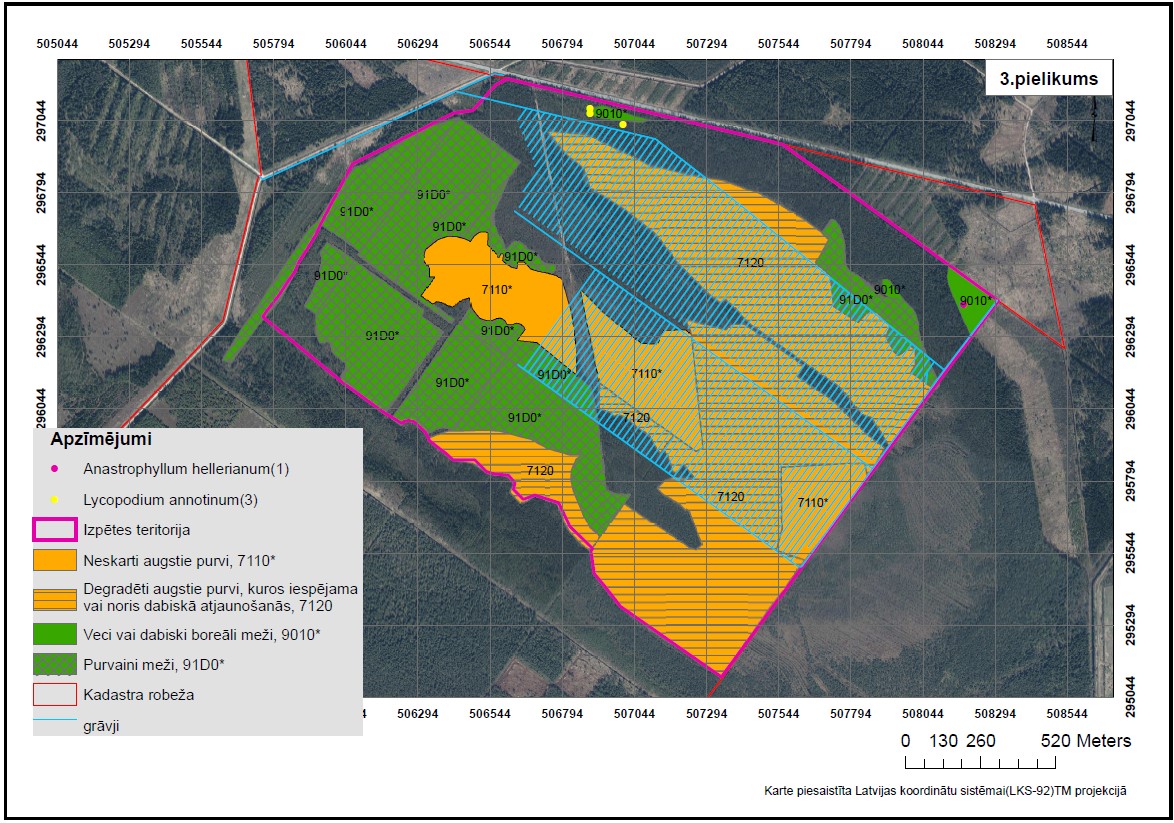 *ar zilu iezīmētais grāvju tīkls atbilst kūdras atradnes „Ēbeļmuižas purvs, Ziemeļu iecirknis” teritorijai.Lai mazinātu kūdras ieguves teritorijas nosusināšanai nepieciešamo kontūrgrāvju negatīvo ietekmi uz pieguļošajām biotopu teritorijām, iespējams īstenot pasākumus, kas to mazinātu. Eksperte atzinumā norāda, ka viens no šādiem pasākumiem, kura īstenošana praksē ir pārbaudīta, ir ūdens necaurlaidīgu barjeru jeb hidroizolējošu membrānu veidošana (polietilēna plēves aizskara) starp veidojamajiem kūdras ieguves laukiem un tiem pieguļošajām teritorijām. Veiktā pasākuma rezultātu un efektivitātes novērtēšana tomēr uzrāda, ka konkrētais pasākums nespēj pilnībā nodrošināt plānoto ūdens plūsmas norobežošanu ilgtermiņā (Inese Silamiķeles 10.06.2020. slēdziens Vides pārraudzības valsts birojam un Dabas aizsardzības pārvaldei “Par alternatīva risinājuma izvēli meliorācijas grāvju ietekmes mazināšanai ar kūdras ieguves laukiem robežojošās platībās”). Kā alternatīvs pasākums meliorācijas ietekmes nelabvēlīgās ietekmes mazināšanai uz izstrādes teritorijai pieguļošajiem pārmitrajiem purvu un mežu biotopiem I.Silamiķeles slēdzienā ieteikta kūdras slāņa sablīvēšana gar grāvja malu, kas robežojas ar purva biotopu. Kūdras sablīvēšanu nepieciešams veikt vismaz 5-7 m platā atbērtnes joslā, izmantojot traktortehniku. Šo paņēmienu varētu izmantot arī Ēbeļmuižas purva atradnē.Nepieciešamības gadījumā jāveic papildus kūdras uzbēršana, lai neveidotos slīpa nogāze. Tāpat ārējā perimetra grāvjus nevajadzētu rakt līdz minerālgruntij. Tas mazinātu/novērstu ietekmi uz ieguves vietai pieguļošajiem ES nozīmes biotopiem Purvaini meži (91D0*), Aktīvi augstie purvi (7110*) un Degradēti augstie purvi, kuros iespējama vai notiek kūdras atjaunošanās (7120). Pēc kūdras ieguves ir iespējams atjaunot vai izveidot no jauna purva funkcijas un purvam raksturīgo veģetāciju – veikt renaturalizāciju, tādejādi kompensējot ekonomisko ieguvumu zaudēto dabas vērtību dēļ. Renaturalizācija samazina arī citas nelabvēlīgas ietekmes – CO2 emisiju, novērš vai vismaz būtiski samazina sauso kūdras lauku ugunsbīstamību, kas Latvijas apstākļos kļūst aizvien būtiskāks riska faktors, īpaši lielo pilsētu tuvumā.Ņemot vērā Ekspertes atzinumā norādītos pasākumus negatīvo ietekmju mazināšanai/novēršanai uz paredzētās darbības vietai pieguļošajiem biotopiem, Dienests secina, ka Iesniedzējas norādītais risinājums Nr. 2 ilgtermiņā nenovērstu meliorācijas grāvju negatīvo nosusinošo ietekmi uz pieguļošajā teritorijā esošajiem īpaši aizsargājamajiem biotopiem. Savukārt par Ekspertes atzinumā norādīto alternatīvo risinājumu, kas ir atbilstošs Iesniedzējas risinājumam Nr.1, būtu nepieciešams padziļināts izvērtējums un pamatojums (piemēram, veikt hidroloģisko apstākļu modelēšanu), kas apliecinātu, kādā platumā un kādā dziļumā nepieciešama kūdras slāņa sablīvēšana gar kontūrgrāvja malu, cik bieži to nepieciešams atkārtoti blīvēt un kādu metodi jāpielieto, lai tas būtu efektīvs risinājums ilgtermiņā grāvju izbūves negatīvajai ietekmei uz pieguļošajās teritorijās esošajiem īpaši aizsargājamajiem biotopiem. Dienests papildus vērš uzmanību, ka Iesniedzēja pati ir norādījusi, ka ūdeni necaurlaidīgas barjeras kvalitatīva ierīkošana kūdras iegulā ir iespējama pie apstākļiem, kad teritorijā jau ir izmainīts hidroloģiskais režīms, notikusi iegulas sablīvēšanās un purva reljefa virsmas sēšanās, tāpat Iesniedzēja norāda, ka “aizskara” izbūve dziļāk par 2 m dziļumu ir ļoti apgrūtināta vai pat neiespējama, ņemot vērā sarežģītos inženiertehniskos apstākļus priekš būvbedres izrakšanas. Iesniedzēja 2.alternatīvā piedāvā polietilēna plēves aizskara izbūvi veikt pēc tam, kad būs veikta kūdras ieguve vismaz 1 metra dziļumā. Ņemot vērā iepriekš minēto, Dienests secina, ka šobrīd no Iesniedzējas sagatavotajiem dokumentiem nav iespējams gūt pārliecību, ka jebkura no kontūrgrāvja izbūves alternatīvām neradīs būtisku ietekmi uz kūdras atradnes apkārtnē esošajiem īpaši aizsargājamajiem biotopiem. Iesniedzējas 2020.gada 31.marta iesniegumam tika pievienots sertificēta eksperta R. Lebusa  2020. gada 27. marta atzinumu par plānotās kūdras ieguvi uz savvaļas putnu populācijām Ēbeļmuižas purvā un tā tuvākajā perifērijā Olaines un Ķekavas novados. R. Lebusa atzinumā norādīts, ka Nekustamajā īpašumā un tā tuvākajā apkaimē neatrodas neviena Natura 2000 teritorija un/vai putniem nozīmīgā vieta. Apsekošanas laikā netika konstatēta neviena īpaši aizsargājamā putnu suga, putnu sugas, kuru aizsardzībai veidojami mikroliegumi un Latvijas Sarkanajā grāmatā iekļautās putnu sugas. Uz dienvidiem no plānotās kūdras ieguves vietas, Ēbeļmuižas purva malā atrodas mikroliegums, kas dibināts melnā stārķa aizsardzībai. Šis mikroliegums izveidots senā melnā stārķa ligzdošanas iecirknī. 2018. gada ligzdošanas sezonā ligzda bija apdzīvota un tajā tika izvesti mazuļi. Plānoto melioratīvo darbu radītā ietekme uz savvaļas populācijām vērtējama kā nebūtiska. Apkārtējie meži jau šobrīd ir meliorēti, t.sk., tiešā iepriekš minētā melnā stārķa mikrolieguma tuvumā. Bez tam, saskaņā ar meliorācijas sistēmas izbūves projektu, tuvākais grāvis plānots ~ 650 m attālumā no melnā stārķa mikrolieguma ZA robežas, kas ir pietiekami liels attālums, lai potenciālās melnā stārķa ligzdošanas vietu degradējošas izmaiņas, kas varētu ietekmēt mikrolieguma veģetāciju, neuzskatītu par būtiskām. Eksperts R. Lebuss norāda, ka veicot kūdras ieguves ziemeļu iecirkņa sagatavošanas un izstrādes darbus, reizi gadā jākontrolē melnā stārķa ligzdošanas sekmes.Dienests 2020. gada 28 decembrī sagatavoja Iesniedzējai lēmumu Nr.RI20VL0270 par ietekmes uz vidi sākotnējā izvērtējuma veikšanas termiņa pagarināšanu, sakarā ar to, ka Dienests, veicot ietekmes uz vidi sākotnējo izvērtējumu, ir konstatējis, ka sugu un biotopu aizsardzības jomā sertificētā eksperte Sandra Ikauniece 2020.gada 3.septembra atzinumā nav vērtējusi Iesniedzējas 2020.gada 26. novembra iesniegumā ar papildus informāciju un viedokli ietekmes uz vidi sākotnējā izvērtējuma veikšanai ietvertās trīs iespējamās meliorācijas sistēmas izbūves alternatīvas. Dienesta 2020. gada 22. maija ietekmes uz vidi sākotnējā izvērtējumā Nr.RI20SI0040 pieņemtais lēmums par ietekmes uz vidi novērtējuma procedūras piemērošanu balstījās secinājumā, ka meliorācijas sistēmas būvniecība radīs būtisku un negatīvu ietekmi uz īpaši aizsargājamām dabas vērtībām (īpaši aizsargājamajiem biotopiem). Ņemot vērā iepriekš minēto, Dienesta ieskatā bija svarīgi noskaidrot par aizsargājamām dabas vērtībām kompetentās institūcijas – Dabas aizsardzības pārvaldes – aktuālo viedokli par paredzētās aktualizētās darbības iespējamo ietekmi uz īpaši aizsargājamiem biotopiem un sugām, tās būtiskumu un nepieciešamību piemērot ietekmes uz vidi novērtējuma procedūru. Dienests ar 2020.gada 28.decembra vēstuli Nr.11.4/10467/RI/2020 lūdza Dabas aizsardzības pārvaldei izteikt tās viedokli par pieteikto meliorācijas sistēmas izbūvi kūdras atradnē “Ēbeļmuižas purvs, Ziemeļu iecirknis”.Dienestā 2021. gada 13. janvārī reģistrēta Dabas aizsardzības pārvaldes 2021. gada 12. janvāra vēstule Nr. 3.27/220/2021-N, kur Dabas aizsardzības pārvalde norāda, ka, salīdzinot iepriekšējā Iesniedzējas 2020. gada 30. marta iesniegumā un 2020. gada 26. novembra iesniegumā norādīto paredzētās darbības teritorijas kartogrāfisko materiālu, Dabas aizsardzība pārvalde secina, ka meliorācijas sistēmas izbūves platība būtiski nemainās. 2020. gada 26. novembra iesniegumā Iesniedzēja ir pievienojusi trīs iespējamās meliorācijas sistēmas izbūves alternatīvas (skatīt iepriekš).Dabas aizsardzības pārvalde norāda, ka sertificētas sugu un biotopu ekspertes Sandras Ikaunieces 2020. gada 3. septembra atzinumā norādīts, ka kopumā vērtējams, ka meliorācijas sistēmu izbūve un tai sekojošā kūdras ieguve samazina purva platību, atstājot ietekmi uz piegulošajiem meža biotopiem un salīdzinoši mazāk ietekmēto purva daļu. Eksperte norāda, ka pēc kūdras ieguves ir iespējams atjaunot vai izveidot no jauna purva funkcijas un purvam raksturīgo veģetāciju – veikt renaturalizāciju, tādejādi kompensējot ekonomisko ieguvumu dēļ zaudētās dabas vērtības. Eksperte atzinumā ir norādījusi alternatīvu pasākumu meliorācijas ietekmes nelabvēlīgās ietekmes mazināšanai, kūdras slāni sablīvējot vismaz 5-7 m platā atbērtnes joslā gar grāvja malu, kas sakrīt ar Iesniedzējas norādīto iespējamās meliorācijas sistēmas izbūves alternatīvas Risinājumu Nr.1.Dabas aizsardzības pārvalde konstatē, ka nav pietiekami izvērtēta un salīdzināta Iesniedzējas uzskaitīto iespējamo meliorācijas sistēmas izbūves alternatīvu variantu ietekme un piemērotība attiecībā pret paredzētās darbības teritorijas apkārtnē sastopamajiem īpaši aizsargājamiem biotopiem.Dabas aizsardzības pārvalde secina, ka precizētās darbības rezultātā tiks iznīcināts ES nozīmes prioritārais biotops Aktīvi augstie purvi (kods 7110*) apmēram 19,2 ha platībā (salīdzinājumā iepriekšējā plānā bija paredzēts 19,3 ha platība), ES nozīmes biotops Degradēti augstie purvi, kuros iespējama vai notiek kūdras atjaunošanās (kods 7120) apmēram 67,3 ha platībā ( iepriekš bija paredzēti 66,2 ha) un ES nozīmes prioritārais biotops Purvaini meži (kods 91D0*) apmēram 4,52 ha platībā (iepriekš bija paredzēti 5,4 ha).Dabas aizsardzības pārvalde savā vēstulē norāda, ka jau 2020.gada 23.aprīļa vēstulē Nr.3.27/1969/2020-N Dienestam sniedza atzinumu par paredzēto darbību, kur norādīja, ka meliorācijas sistēmas izbūvei un tai sekojošai kūdras izstrādei paredzētās darbības vietā var būt būtiska negatīva ietekme uz vidi (īpaši aizsargājamiem biotopiem) un tai ir veicams ietekmes uz vidi novērtējumu.Dabas aizsardzības pārvalde norāda, ka uz dienvidiem no plānotās kūdras ieguves vietas, Ēbeļmuižas purva malā atrodas mikroliegums (ML kods 2193), kas dibināts melnā stārķa aizsardzībai. Šis mikroliegums izveidots senā melnā stārķa ligzdošanas iecirknī. Sertificēta sugu un biotopu eksperta Rolanda Lebusa 2020. gada 27. marta atzinumā norādīts, ka savulaik iezīmētā buferjosla starp mikroliegumu, kas nodibināts šī melnā stārķa ligzdošanas iecirkņa aizsardzībai un izstrādājamo purva daļu (precīzāk tā dienvidu iecirkni) varētu būt nepietiekami liela, lai samazinātu kūdras ieguves radītos traucējumus mikroliegumā ligzdojošajam melnajam stārķim. Eksperts Rolands Lebuss norāda, ka, veicot kūdras ieguves ziemeļu iecirkņa sagatavošanas un izstrādes darbus, reizi gadā jākontrolē melnā stārķa ligzdošanas sekmes. Sugu un biotopu likuma 11. pantā ir noteikts, ka attiecībā uz īpaši aizsargājamo sugu dzīvniekiem, tai skaitā putniem, visās to attīstības stadijās ir aizliegta apzināta traucēšana (īpaši vairošanās, mazuļu augšanas, spalvmešanas, ziemas guļas un migrācijas laikā), dzīvotņu postīšana, kaitējuma nodarīšana vai citāda putnu traucēšana. Tā kā kūdras ieguve un tai nepieciešamā meliorācijas sistēmas izbūve ir uzskatāma par apzinātu rīcību, un, lai šī darbība neradītu potenciālu negatīvu ietekmi uz melnā stārķa ligzdošanas sekmēm, Dabas aizsardzības pārvalde piekrīt iepriekšminētā eksperta secinājumiem.Ņemot vērā iepriekš minēto, Dabas aizsardzības pārvalde atkārtoti norāda, ka ir pamats uzskatīt, ka paredzētajai darbībai kūdras atradnes “Ēbeļmuižas purvs, Ziemeļu iecirknis” varētu būt būtiska negatīva ietekme uz vidi (īpaši aizsargājamiem biotopiem) un tai ir veicams ietekmes uz vidi novērtējums. Nepieciešams izvērtēt meliorācijas sistēmas izbūves alternatīvu/variantu efektivitāti un ietekmi uz kūdras atradnes “Ēbeļmuižas purvs, Ziemeļu iecirknis” apkārtnē esošajiem īpaši aizsargājamiem biotopiem. Papildus paredzētajai darbībai ir paredzamas mazāk nozīmīgas ietekmes kā troksnis (to nevērtējot saistībā ar ietekmi uz īpaši aizsargājamās putnu sugas dzīvotni uz dienvidiem no atradnes), atkritumu rašanās, riski vidē noplūst piesārņojošajām vielām no izmantotās tehnikas. Paredzamie atkritumu apjomi neradīs būtisku ietekmi uz vidi, ja tiks apsaimniekoti atbilstoši Atkritumu apsaimniekošanas likuma prasībām (tiks noslēgts līgums ar attiecīgu atkritumu apsaimniekošanas uzņēmumu). Katrā būvdarbos iesaistītajā tehnikas vienībā atrodoties naftas produktu absorbentu komplektam var tikt operatīvi savāktas naftas produktu noplūdes. Trokšņa emisija būs ilgstoša, tā sāksies ar meliorācijas grāvju izbūvi un turpināsies izstrādājot kūdras atradni. Trokšņa ietekme uz tuvākajām mājsaimniecībām ir vērtējam kā nebūtiska, jo troksni no būvniecībā iesaistītās tehnikas slāpēs apkārtnē esošās mežaudzes. Izplūdes gāzes, kas rodas sadegot dīzeļdegvielai, izkliedēs vējš. Šos ietekmējošos faktorus var limitēt, izvirzot dažādus nosacījumus (piemēram, darbus veikt dienas laikā, noslēgt līgumu par atkritumu apsaimniekošanu u.tml.). Veicot meliorācijas sistēmas izbūvi, paredzamas ainavas izmaiņas (apauguma novākšana, meliorācijas grāvju un sedimentācijas baseinu ierīkošana, jaunu caurteku būvniecība). Pieteiktā darbība tiešā veidā nav saistīta ar ievērojamu dabas resursu izmantošanu, bet būs neatņemama sastāvdaļa derīgo izrakteņu ieguvei.Uzsākot meliorācijas sistēmas izbūvi (kūdras lauka sagatavošanu) iespējama tieša ietekme uz tuvumā esošajiem virszemes ūdensobjektiem (Stiebrāju grāvis un  Daugavas – Misas kanāls), jo iespējama suspendēto daļiņu nokļūšana ūdenī ar virszemes noteces ūdeņiem. Taču ņemot vērā, ka Iesniedzēja ir paredzējusi sedimentācijas baseinu izbūvi šo daļiņu uztveršanai, tas novērstu tuvumā esošo virszemes ūdensobjektu ūdens kvalitātes būtisku pasliktināšanos, jo uztvertu daļu no suspendētajām daļiņām, līdz ar to būtiska negatīva ietekme uz tiem nav paredzama.Saskaņā ar VSIA „Latvijas Vides, ģeoloģijas un meteoroloģijas centrs” Piesārņoto un potenciāli piesārņoto vietu reģistra datiem paredzētās darbības vietā nav konstatēts paaugstināts piesārņojuma līmenis.Secinājumi:Iesniedzēja Dienestā ir pieteikusi ar meliorācijas sistēmas izbūvi saistītu projektu, kura realizācija ir nepieciešama, lai varētu uzsākt kūdras ieguvi kūdras atradnē ~127 ha platībā.Sākotnēji cita ietekmes uz vidi sākotnējā izvērtējuma procedūras ietvaros (2020.gada 22. maija ietekmes uz vidi sākotnējais izvērtējums Nr.RI20SI0040) paredzētajai darbībai tika piemērota ietekmes uz vidi novērtējuma procedūra. Šobrīd paredzēto darbību Ierosinātāja ir aktualizējusi, veicot iespējamo risinājumu piemeklēšanu, lai darbību padarītu pēc iespējas ar mazāku ietekmi uz vidi. Aktualizētajos pieteiktās darbības pieteikumos Iesniedzēja ir analizējusi iespējamos risinājumus, lai novērstu hidroloģiskā režīma izmaiņas kūdras atradnei pieguļošajās teritorijās. Saskaņā ar Ekspertes atzinumu pašā kūdras atradnē paredzētās darbības ietekmes un kūdras atradnes izstrādes rezultātā īpaši aizsargājamie biotopi (Aktīvi augstie purvi, Degradēti augstie purvi, kuros iespējama vai notiek kūdras atjaunošanās) varēs atjaunoties, veicot izstrādātās kūdras atradnes renaturalizāciju. Dienests secina, ņemot vērā Ekspertes atzinumā sniegto informāciju, Iesniedzējas sniegtais risinājums Nr.2 ierīkot ūdens necaurlaidīgu barjeru jeb hidroizolējošu membrānu (polietilēna plēves aizskaru) starp veidojamajiem kūdras ieguves laukiem un tiem pieguļošajām teritorijām ilgtermiņā nenovērstu meliorācijas grāvju negatīvo nosusinošo ietekmi uz pieguļošajā teritorijā esošajiem īpaši aizsargājamajiem biotopiem. Iesniedzēja pati norāda, ka 2.risinājums ir grūti īstenojams vai pat neiespējams dziļāk par 2 metriem. Papildus par 2.risinājumu Iesniedzēja norāda, ka to īstenotu pēc tam, kad būtu veikusi kūdras ieguvi vismaz viena metra dziļumā. Dienesta ieskatā uz šo brīdi būtu jau radīta ietekme uz apkārtējiem īpaši aizsargājamajiem biotopiem, jo, lai veiktu kūdras ieguvi viena metra dziļumā, būtu jāierīko kūdras atradnes nosusināšanas tīkls. Savukārt Iesniedzējas sniegtais risinājums Nr. 1 veikt kūdras slāņa sablīvēšanu gar grāvja malu, kas robežojas ar purva biotopu, Ekspertes atzinumā nav pietiekami izvērtēts. Būtu nepieciešams padziļināts izvērtējums ar pamatojumu, kas apliecinātu, kādā platumā un dziļumā nepieciešama kūdras slāņa sablīvēšana gar kontūrgrāvja malu, cik bieži to nepieciešams atkārtoti blīvēt un kādu metodi pielietot, lai tas būtu efektīvs risinājums ilgtermiņā grāvju izbūves negatīvajai ietekmei uz pieguļošajās teritorijās esošajiem īpaši aizsargājamajiem biotopiem. Iesniedzējas risinājums Nr.3, kas ir iepriekšējo divu apvienojums, Ekspertes atzinumā nav izvērtēts.Dienesta 2020.gada 22. maijā ietekmes uz vidi sākotnējā izvērtējumā Nr.RI20SI0040 pieņemtais lēmums par ietekmes uz vidi novērtējuma procedūras piemērošanu balstījās secinājumā, ka meliorācijas sistēmas būvniecība radīs būtisku un negatīvu ietekmi uz īpaši aizsargājamām dabas vērtībām (īpaši aizsargājamajiem biotopiem). Dabas aizsardzības pārvalde 2021.gada 12.janvāra vēstulē norāda, ka nav pietiekami izvērtēta un salīdzināta Iesniedzējas uzskaitīto iespējamo meliorācijas sistēmas izbūves alternatīvu variantu ietekme un piemērotība attiecībā pret paredzētās darbības teritorijas apkārtnē sastopamajiem īpaši aizsargājamiem biotopiem, Dabas aizsardzības pārvalde atkārtoti norāda, ka paredzētajai darbībai varētu būt būtiska negatīva ietekme uz vidi (īpaši aizsargājamiem biotopiem) un tai ir veicams ietekmes uz vidi novērtējums.Papildus Dienests, izvērtējot īpaši aizsargājamo biotopu atrašanos pret Iesniedzējas pieminēto Nīcgales kūdras purvu, ir secinājis, ka Nīcgales purvā kūdras atradnes kontūrgrāvis atrodas vismaz ~60 – 80 m attālumā no tuvākajiem īpaši aizsargājamajiem biotopiem. Tāpat Dienesta rīcībā nav informācijas par īpaši aizsargājamo biotopu stāvokli Nīcgales purvā, tādejādi nav izdarāmi secinājumi par Iesniedzējas apgalvojumu, ka 1.meliorācijas  sistēmas izbūves alternatīva ir piemērota īpaši aizsargājamo biotopu labas kvalitātes nodrošināšanai ilgtermiņā vispārīgi un tai skaitā arī konkrētajā  atradnē. Izvērtējot visus lietas apstākļus un faktus, Dienests ir secinājis, ka Dienesta rīcībā esošā Iesniedzējas sagatavotā informācija un dokumenti nepierāda, ka paredzētā darbība neradīs būtisku un nelabvēlīgu ietekmi uz apkārtējo vidi. Dienesta ieskatā būtiskākā ietekme ir izmaiņas mitruma režīmā gan konkrētajā atradnes iecirknī, gan pieguļošajās teritorijās, līdz ar to tiks iznīcināti/ degradēti ES nozīmes prioritāri aizsargājami meža un purva biotopi, ko apliecina gan Dabas aizsardzības pārvaldes, gan sugu un biotopu Ekspertes atzinums. Saskaņā ar Sugu un biotopu aizsardzības likuma 9. pantā noteikto zemes īpašniekiem un lietotājiem ir pienākums veicināt sugu un biotopu daudzveidības saglabāšanu, savukārt šī likuma 7. panta trešajā daļā noteikts, ka biotopa aizsardzības uzdevums ir nodrošināt tādu faktoru kopumu, kas labvēlīgi ietekmē biotopu un tam raksturīgās sugas un veicina biotopa dabisko izplatību, struktūru un funkcijas, kā arī tam raksturīgo sugu izdzīvošanu ilgā laikposmā. Biotopa aizsardzība tiek uzskatīta par labvēlīgu, ja: 1) tā dabiskais izplatības areāls un platības, kur tas atrodams, ir stabilas vai paplašinās; 2) tam ir raksturīgā struktūra un funkcijas, kas nepieciešamas biotopa ilgstošai eksistencei, un paredzams, ka tās pastāvēs tuvākajā nākotnē; 3) ir nodrošināta labvēlīga tam raksturīgo sugu aizsardzība. Ņemot vērā iepriekš minēto, Dienests secina, ka meliorācijas infrastruktūras izveides rezultātā tiks pasliktināts kopējais īpaši aizsargājamo biotopu stāvoklis valstī, kas nonāk pretrunā ar nostādnēm par biotopu saglabāšanu, līdz ar to ir jāmeklē atbilstoši pamatoti risinājumi, lai šīs ietekmes varētu detalizēti izvērtēt un piemeklēt nepieciešamos risinājumus ietekmju samazināšanai. Dienesta ieskatā papildus detalizētās izpētes ir veicamas ietekmes uz vidi novērtējuma procedūras ietvarā.Izvērtētā dokumentācija: Iesniedzējas 2020.gada 19.oktobra iesniegums ietekmes uz vidi sākotnējā izvērtējuma veikšanai meliorācijas sistēmas būvniecībai. Dienesta Iesniedzējai adresētā 28.10.2020. vēstule Nr.11.4/8900/RI/2020.Iesniedzējas 2020.gada 27.novembra iesniegums ar papildus informāciju un viedokli ietekmes uz vidi sākotnējā izvērtējuma veikšanai meliorācijas sistēmas būvniecībai.Dienesta 2020. gada 28 decembrī Iesniedzējai izsniegtais lēmums Nr. RI20VL0270.Dienesta 2020. gada 28. decembra Dabas aizsardzības pārvaldei un Iesniedzējai adresētā vēstule Nr. 11.4/10467/RI/2020.Dabas aizsardzības pārvaldes 2021. gada 12. janvāra vēstule Nr. 3.27/220/2021-N.Dienesta 2020. gada 22. maija ietekmes uz vidi sākotnējais izvērtējums Nr.RI20SI0040.Dienesta 2019. gada 21. jūnija ietekmes uz vidi sākotnējais izvērtējums Nr.RI19SI0086.Dabas aizsardzības pārvaldes dabas datu pārvaldības sistēma „OZOLS”.Valsts zemes dienesta datu publicēšanas portāls. Google Earth karšu slāņi.VSIA „Latvijas Vides, ģeoloģijas un meteoroloģijas centrs” Piesārņoto un potenciāli piesārņoto vietu saraksts. Olaines novada teritoriālo vienību teritorijas plānojums no 2009.gada (1.0 redakcija).Detālplānojums ,,Rīgas pilsētas meža fonds ar kadastra apzīmējumu 8080 006 0576 daļai”.Eiropas Savienības sākotnējā izvērtējuma vadlīniju C pielikumā balstītais kontrolsaraksts.Sabiedrības informēšana: Informatīvais paziņojums Olaines novada domei un biedrībai „Vides aizsardzības klubs” 2020. gada 21.oktobrī tika nosūtīts vēstulē Nr.11.4/8676/RI/2020 „Par informatīvā paziņojuma nosūtīšanu”, kā arī tika publicēts Valsts vides dienesta tīmekļa vietnē. Administratīvā procesa dalībnieku viedokļi: Iesniedzējas viedoklis izteikts iesniegumā un klāt pievienotajos dokumentos. Dienests 2020. gada 28 decembrī izsniedza Iesniedzējai lēmumu Nr. RI20VL0270 par ietekmes uz vidi sākotnējā izvērtējuma veikšanas termiņa pagarināšanu, sakarā  ar to, ka Dienests, veicot ietekmes uz vidi sākotnējo izvērtējumu, ir konstatējis, ka sugu un biotopu aizsardzības jomā sertificētā eksperte Sandra Ikauniece 2020.gada 3.septembra atzinumā nav vērtējusi Iesniedzējas 2020.gada 26. novembra iesniegumā ar papildus informāciju un viedokli ietekmes uz vidi sākotnējā izvērtējuma veikšanai ietvertās trīs iespējamās meliorācijas sistēmas izbūves alternatīvas. Līdz ar to Dienesta ieskatā bija svarīgi noskaidrot par aizsargājamām dabas vērtībām kompetentās institūcijas – Dabas aizsardzības pārvaldes – aktuālo viedokli par paredzētās aktualizētās darbības iespējamo ietekmi uz īpaši aizsargājamiem biotopiem un sugām, tās būtiskumu un nepieciešamību piemērot ietekmes uz vidi novērtējuma procedūru. Dienests 2020. gada 28. decembrī nosūtīja Dabas aizsardzības pārvaldei vēstuli Nr. 11.4/10467/RI/2020 par informācijas un viedokļa sniegšanu.Dienestā 2021. gada 13. janvārī reģistrēta Dabas aizsardzības pārvaldes 2021. gada 12. janvāra vēstule Nr. 3.27/220/2021-N, kur Dabas aizsardzības pārvalde norāda, ka, salīdzinot iepriekšējo Iesniedzējas 2020. gada 30. marta un 2020. gada 26. novembra iesniegumā norādīto paredzētās darbības teritorijas kartogrāfisko materiālu,  ir secinājusi, ka meliorācijas sistēmas izbūves platība būtiski nemainās. 2020. gada 26. novembra iesniegumā Iesniedzēja ir pievienojusi trīs iespējamās meliorācijas sistēmas izbūves alternatīvas. Dabas aizsardzības pārvalde konstatē, ka nav pietiekami izvērtēta un salīdzināta Iesniedzējas uzskaitīto iespējamo meliorācijas sistēmas izbūves alternatīvu variantu ietekme un piemērotība attiecībā pret paredzētās darbības teritorijas apkārtnē sastopamajiem īpaši aizsargājamiem biotopiem. Ņemot vērā iepriekš minēto Dabas aizsardzības pārvalde norāda, ka ir pamats uzskatīt, ka paredzētajai darbībai varētu būt būtiska negatīva ietekme uz vidi (īpaši aizsargājamiem biotopiem) un tai ir veicams ietekmes uz vidi novērtējums. Dabas aizsardzības pārvaldes ieskatā ir nepieciešams izvērtēt meliorācijas sistēmas izbūves alternatīvu/variantu efektivitāti un ietekmi uz kūdras atradnes “Ēbeļmuižas purvs, Ziemeļu iecirknis” apkārtnē esošajiem īpaši aizsargājamiem biotopiem. Piemērotās tiesību normas: Administratīvā procesa likuma 5.-10.pants, 13., 14., pants, 55.panta 1.punkts, 65.panta trešā daļa un 66.panta pirmā daļa.Likuma „Par ietekmes uz vidi novērtējumu” 3.2 panta pirmās daļas 1.punkts, 8., 11.pants, 2.pielikuma 1.punkta 3a)apakšpunkts. Ministru kabineta 2015.gada 13.janvāra noteikumu Nr.18 „Kārtība, kādā novērtē paredzētās darbības ietekmi uz vidi un akceptē paredzēto darbību” 13.punkts.Sugu un biotopu aizsardzības likums.Olaines novada teritoriālo vienību teritorijas plānojums no 2009.gada (1.0 redakcija) (apstiprināts ar Olaines pagasta padomes 2008.gada 16.jūlija saistošajiem noteikumiem Nr.8).Detālplānojums ,,Rīgas pilsētas meža fonds ar kadastra apzīmējumu 8080 006 0576 daļai”.Lēmums: Piemērot ietekmes uz vidi novērtējuma procedūru SIA “Lielkūdra” paredzētajai darbībai – meliorācijas sistēmas izbūvei kūdras atradnē “Ēbeļmuižas purvs, Ziemeļu iecirknis” (zemes vienības kadastra apzīmējums 8080 006 0576 8001), Olaines pagastā, Olaines novadā. Atbilstoši Administratīvā procesa likuma 79.panta pirmajai daļai un likuma „Par ietekmes uz vidi novērtējumu”14.1 panta otrajai daļai šo lēmumu mēneša laikā no spēkā stāšanās dienas var apstrīdēt Vides pārraudzības valsts birojā, iesniegumu par apstrīdēšanu iesniedzot Dienestā, Rūpniecības ielā 23, Rīgā, LV-1045, epasts: lielriga@vvd.gov.lv.Direktore										D.KalējaŠIS DOKUMENTS IR ELEKTRONISKI PARAKSTĪTS AR DROŠU ELEKTRONISKO PARAKSTU UN SATUR LAIKA ZĪMOGUVeliks 67084242armands.veliks@vvd.gov.lvE. Semjonova elina.semjonova@vvd.gov.lv